Консультация для родителей «Пальчиками играем – стихи повторяем!»Составила:Воспитатель Тарарушкина Э.Б.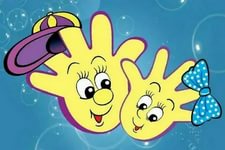 Развитие рук находится в тесной связи с развитием речи и мышлением ребёнка. Уровень развития мелкой пальцевой моторики и координации движения рук – один из показателей интеллектуального развития и, следовательно,  готовности к обучению в школе.Очень важной частью работы по развитию мелкой моторики являются «пальчиковые игры».Пальчиковая гимнастика развивает ловкость, подвижность, а веселые стишки помогают снять нервное напряжение. Но это далеко не вся польза, какую приносят пальчиковые игры. Мозг ребенка осваивает огромный объем информации. Если какая-либо его функция не развита своевременно, то в последующем ее полноценное усвоение будет невозможно. Развитие мозга очень сильно зависит от двигательной активности ребенка, а особенно – от движений пальцев рук (то есть от тонкой моторики)...Малыши, которые регулярно занимаются пальчиковой гимнастикой, быстрее учатся писать, лучше говорят, обладают хорошей памятью, развивают координацию движений, скорее успокаиваются после стресса. Пальчиковые игры очень эмоциональны, увлекательны. Это инсценировка каких – либо рифмованных историй, сказок при помощи рук. Дети с удовольствием принимают участие в играх – потешках. Самый известный вариант такой игры – «Сорока-сорока», но есть и более сложные для проговаривания и показа.Пальчиковая гимнастика решает множество задач в развитии ребенка:способствует овладению навыками мелкой моторики; помогает развивать речь; повышает работоспособность головного мозга; развивает психические процессы: внимание, память, мышление, воображение; развивает тактильную чувствительность; снимает тревожность.Как проводить занятия дома?Прежде чем предлагать пальчиковую игру малышу, познакомьтесь с ней сами, разберитесь с движениями пальцев. Для разминки пусть малыш сжимает и разжимает кулачок, то правой, то левой рукой. После разминки прочитайте стихотворение и покажите движения пальцев и кисти. Покажите малышу как «рассказать» стихи руками. Пусть он повторяет за вами, а затем постепенно выполняет упражнение самостоятельно. При возникновении трудностей можно взять руку ребёнка и сделать движения вместе с ним. Сразу много игр давать не стоит, ограничьтесь 1–2 в день, Лучше повторите каждую игру 2–3 раза. И старайтесь найти удобное время, когда и вы, и малыш готовы с удовольствием провести несколько минут вместе за интересным занятием.Проведение пальчиковых игр с родителями.«Моя семья»Сжать пальчики в кулачкиЭтот пальчик – дедушка.  Разжать большой палецЭтот пальчик – бабушка.  Разжать указательный пальчикЭтот пальчик – папочка.  Разжать средний палец.Этот пальчик – мамочка.  Разжать безымянный пальчик.Этот пальчик – я.  Разжать мизинчик.Вот и вся моя семья! «Обезьянки»Выполняют движения «Фонарики». Сжимают и разжимают кулачки. Ладони прижимают друг к другу, кладут под щёчку (спят). Выполняют встряхивающие  движения кистями рук как будто стряхиваем водичку.Обезьянки вышли погулять,Обезьянки стали танцевать,И одна из них пошла домой поспать,Потому что надоело танцевать.«Пальчик о пальчик»Стучат пальчиком о пальчик ,хлопают в ладоши, топают ножками, закрыть лицо руками. Повторить 2 разаПальчик о пальчик тук да тукХлопай, хлопай, хлопайНожками топай, топайСпрятались, спрятались«На работу»Сжать пальцы в кулачок. Поочерёдно разгибать их, начиная с большого; со слов «Встали братцы все…» - широко расставить пальцы в стороны.Большой палец встал один.Указательный - за ним.Средний будит безымянный.Тот поднял мизинчик малый.Встали братцы все – «Ура!»На работу им пора.«Маленькая  мышка»Бегут пальцами обеих рук по столу или коленям; сложив пальцы рук круглым окошечком, заглядывают в него; грозят пальчиком; руки прижаты ладонями друг к другу ,лежат на тыльной  стороне одной из рук на столе(коленях) .Переворачивают руки на другой «Бок», щекочут пальчиками то одну, то другую ладошкуМаленькая мышкаПо городу бежит.Глядит ко всем в окошки,И пальчиком грозит:«А кто не лёг в кроватку?А кто не хочет спать?Такого непослушногоЯ буду щекотать!»Итак, пальчиковые игры представляют собой инсценировку стихов и потешек, рифмованных историй при помощи пальцев. Благодаря играм с пальчиками дети развивают мелкую моторику, что, в свою очередь, стимулирует развитие речевых центров. Ребёнок получает новые тактильные впечатления, учится концентрировать внимание и сосредотачиваться. Такие игры формируют добрые взаимоотношения между детьми, а также между взрослым и ребенком.